4.2.4. Der Sinussatz Für beliebige Dreiecke ABC gilt: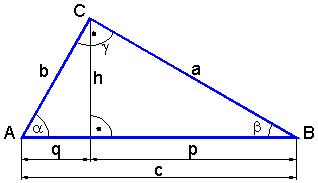 Beide Formeln werden nach hc umgestellt und gleichgesetzt:	hc = sin α · b			hc = sin β · a			sin α · b = sin β · a	| :sin α : sin βSATZ: (Sinussatz)
In jedem Dreieck sind die Quotienten aus dem Sinus eines Winkels und der Länge der dem Winkel gegenüberliegenden Seite einander gleich.